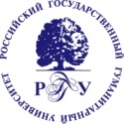 МИНОБРНАУКИ РОССИИФедеральное государственное бюджетное образовательное учреждениевысшего образования«Российский государственный гуманитарный университет»(РГГУ)ВАРИАНТ № ТЭ-Ж-24-0На выполнение теста отводится 120 минут. Ответы необходимо давать в ЛИСТЕ ОТВЕТОВ, ставя знак « + » в пустых клетках рядом с вариантами ответа. Использование листа ответа для дополнительных записей не разрешается.                  А1. Выберите критерии определения потенциальной аудитории программы:Возраст, пол, интересы, профессия.Религиозные взгляды, политические убеждения, социальные статус.Семейное положение, наличие детей, место проживания. Все варианты ответов верны.  А2. Виды телевизионных программ: Информационные;Развлекательные;Художественные;Все вышеперечисленные.А3. Под понятием "закрытый вопрос" подразумевается:Вопрос в интервью, цель которого - получить прямую реакцию собеседника, например, подтвердить или опровергнуть факт; Общественный вопрос или тема, которые больше неинтересны аудитории; Вопрос, на который интервьюируемый отказался отвечать во время интервью; Общественный вопрос или тема, которые запрещены к освещению в СМИ.А4. Дайте определение понятию «лонгрид»: Формат подачи журналистских материалов в Интернете; Специальный репортаж, который сопровождается большим количеством визуального контента; Один из способов редактирования контента аудиторией; Все варианты ответов верны.         А5. Этический кодекс журналиста – это:Часть Закона РФ «О СМИ»; Нормативный документ, который государство обязует соблюдать всех журналистов; Нормативный документ, который может быть разработан любой редакцией СМИ; Название учебника по этике журналиста. А6.  Из перечисленных ниже каналов не является новостным: Первый канал; «Россия 1»; «НТВ»; «Пятница».А7. Как расшифровывается аббревиатура ВГТРК? Всесоюзная государственная телевизионная и радиовещательная компания;Всероссийская государственная телевизионная и радиовещательная компания; Всемирная государственная телевизионная и радиовещательная компания; Всероссийская государственная творческая и радиовещательная компания. А8. Какие виды профессионально-творческой деятельности являются для журналиста обязательными? Выберите несколько вариантов ответа.Объективное освещение любых событий и явлений; Опубликование информации; Представление личности своего информатора; Соблюдение законов РФ.  А9. Леонид Парфенов известен как: Российский политик; Публицист; Блоггер; Советский и российский журналист.  А10. Какие факторы журналист должен учитывать при работе над материалом? а. Актуальность; б. Интересы аудитории; в. Законность; г. Личная заинтересованность. Варианты а, б, в; Варианты б, в, г; Варианты а, б, в, г; Варианты а, б, г.  А11. Дата рождения «механического» телевидения: 1931; 1945; 1940; 1920.  А12. Аккредитация нужна журналисту для:Осуществления профессиональной деятельности; Подтверждения профессионализма; Получения доступа к засекреченной информации; Получения доступа в государственные и иные учреждения.  А13. Мероприятие, на котором присутствуют интервьюеры, задающие вопросы одному или нескольким хорошо осведомленным в определенной области лицам, называется:Пресс-конференция; Брифинг; Пресс-подход; Пресс-релиз.  А14. Главная жанровая черта репортажа: Эффект присутствия; Конфликт мнений; Наличие интервью в структуре; Образность речи.  А15. Ведущим программы «Что? Где? Когда?» с 2001 г. является: Л. Якубович;Б. Крюк;А. Масляков; Т. Канделаки. Б1. В каком из приведённых ниже слов допущена ошибка в постановке ударения: НЕВЕРНО выделена буква, обозначающая ударный гласный звук? шАрфыслИвовыйопломбИроватькрасИвейшийБ2. В каком из приведённых ниже предложений НЕВЕРНО употреблено выделенное слово?В Красноярске впервые состоялся международный конкурс АРТИСТИЧЕСКОГО мастерства «Весна — 2012».Венецианская штукатурка способна передать оптические свойства мрамора: неповторимый блеск, глубинное свечение, игру света и тени, на фоне которых проступает ПРИЧУДЛИВАЯ вязь прожилок.Современное общество пытается УСВОИТЬ новое направление в развитии коммуникации — коммуникативный менеджмент.Без современных оптических приборов наблюдать за снежными барсами довольно сложно: это очень осторожный и СКРЫТНЫЙ зверь.Б3. Отредактируйте предложение: исправьте лексическую ошибку, исключив лишнее слово. Укажите, какое слово является лишним. Стало ясно, что мы неверно определили основную суть эксперимента — теперь нам придётся проводить исследование сначала.Стало;Основную; Эксперимента; Нам. Б4. В каком из выделенных ниже слов допущена ошибка в образовании формы слова?ДВУХСТАМИ предметамикилограмм ПОМИДОРОВСЕРЬЁЗНЕЙШЕЕ замечаниеПОЕЗЖАЙТЕ в городБ5. Укажите вариант (-ы) ответов, в котором (-ых) в обоих словах одного ряда пропущена одна и та же буква.1) дорогосто..щий, вылин..вшая (ткань)2) (ничего не) знач..щий, (автомобили) движ..тся3) выплачива..мый, обезум..вший (от страха)4) ове..нный (прохладой), настро..в (радио)Б6. Определите предложение, в котором НЕ с выделенным словом пишется СЛИТНО. Солнце брызгами яркого света взрывает тайгу, еще (не)успевшую стряхнуть с себя ночной покой.Совсем (не)старинная, а очень современная шляпа.(Не)смотря на сухую погоду, в затянутых травой кюветах блестела вода.В полном одиночестве он простоял с минуту, (не)решаясь двинуться дальше.Б7. Определите предложение, в котором оба выделенных слова пишутся СЛИТНО Художник твёрдо решил посвятить себя гравюре, которая ТАК(ЖЕ), как книга, может прийти в любой дом, ЧТО(БЫ) рассказать каждому о мыслях и чувствах мастера, создавшего её.Я думал, ЧТО(БЫ) я сам стал делать, если б мне (В)ТЕЧЕНИЕ месяца не звонили родители.От рассказов охотников у меня текли слюнки, а ТАК(ЖЕ) поднималось чувство жалости к самому себе ЗА(ТО), что вот просидишь весь отпуск в засаде, а так и не попробуешь необыкновенной дичи.(С)НАЧАЛА дерево пускает корни, а потом уже растет (В)ВЕРХ.Б8. Прочтите предложение. Укажите цифру(-ы), на месте которой(-ых) в предложении должна(-ы) стоять запятая(-ые). Иногда Ивану Петровичу Аргунову (1) всё-таки (2) удавалось целиком отдаться вдохновению. В такой радостный час (3) наверное (4) и создал он портрет неизвестной молодой женщины в праздничном крестьянском платье. 1;2;3;4.Б9. Прочтите предложение. Укажите цифру(-ы), на месте которой(-ых) в предложении должна(-ы) стоять запятая(-ые).: Сейчас мне придётся ненадолго отлучиться (1) но (2) когда я вновь вернусь в Москву (3) то буду искренне рад с Вами увидеться (4) если и Вы соизволите согласиться на встречу.1;2;3;4.Б10 Укажите, к какому стилю относится текст:Монах выхватил посох и встал на пути нарушителя:– Зачем ты пришел к нам в монастырь? – спросил он.– Какое тебе дело, пшел вон с дороги! – огрызнулся чужак.– Уууу…– Многозначительно протянул монах. – Похоже, манерам тебя не учили. Ладно, я сегодня как раз в настроении, преподам тебе несколько уроков.– Ты меня достал, монах, ангард! – прошипел незваный гость.– Моя кровь начинает играть! – с восторгом простонал церковник, – Пожалуйста, постарайся не разочаровать меня.С этими словами оба сорвались со своих мест и сцепились в беспощадной схватке.Разговорный;Художественный;Публицистический;Научный.Председатель предметной комиссии            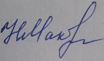 по журналистике					                     Н.Я. МакароваПри выполнении заданий А1-А15поставьте знак « + » в клетку,номер которой соответствует номеру выбранного вами ответаПри выполнении заданий Б1-Б10поставьте знак « + » в клетку (-и),номер (-а) которой (-ых) соответствует (-ют) номеру выбранных вами ответов